临淄区体育事业发展中心2020年政府信息公开工作年度报告根据《中华人民共和国政府信息公开条例》、国务院办公厅《关于政府信息公开工作年度报告有关事项的通知》和区政府办公室《关于编制和发布2020年政府信息公开工作年度报告的通知》要求，现将临淄区体育事业发展中心2020年1月1日至12月31日政府信息公开工作情况报告如下。一、总体情况 2020年，我中心严格按照《中华人民共和国政府信息公开条例》和省市区有关信息公开的工作要求，不断丰富政府信息公开内容，着力推进信息公开工作落地落实，全面优化栏目设置，制定主动公开目录，并较好的完成了新旧平台数据迁移及新平台目录完善的工作，保障公众享有充分的知情权、参与权和监督权。主动公开情况2020年我中心通过临淄区人民政府门户网站主动公开信息113条，其中业务工作92篇，机构职能1篇，计划规划1篇，政府信息公开年报1篇，信息公开指南1篇，公共体育设施名录1篇，政府购买公共文化体育服务1篇，公共体育基本信息1篇，文体赛事7篇，脱贫攻坚5篇，优化营商环境2篇；通过微信公众平台发布推送38条。2020年我中心未收到人大代表、政协委员建议提案。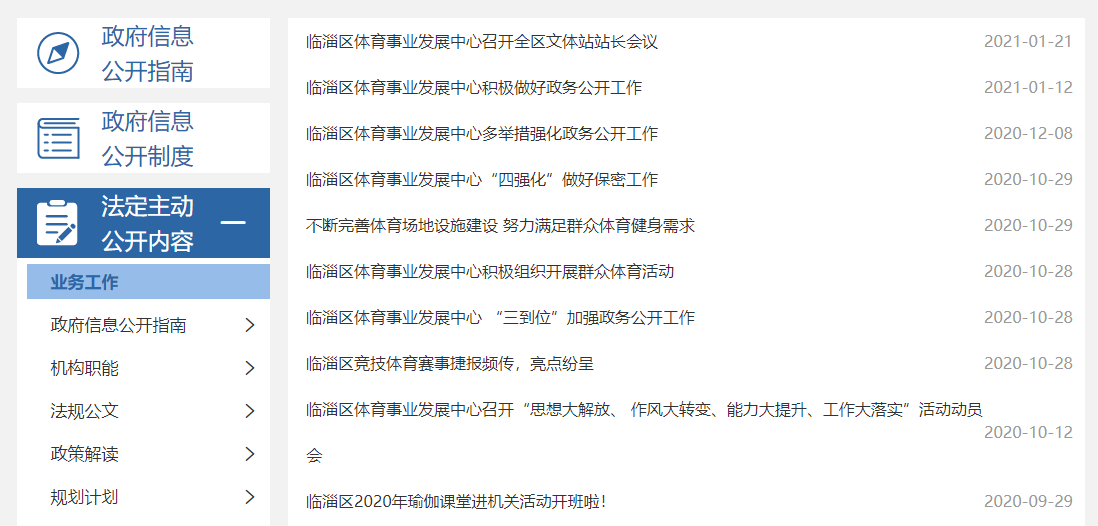 图1.区体育事业发展中心政务公开截图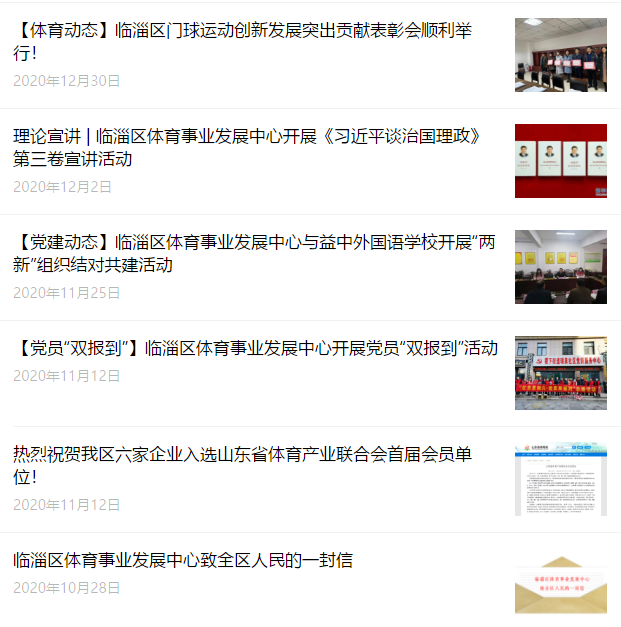 图2.“临淄体育”微信公众号截图依申请公开情况2020年，我中心未收到政府信息公开申请书。政府信息管理情况2020年，我中心制定完善《临淄区体育事业发展中心政务公开保密审查制度》、《政务公开事项标准目录》、《主动公开基本目录》，根据政府信息公开审查机制，严格执行“先审查，后公开”原则及保密审查要求，经审查依法应当公开的事项，及时准确向社会公开。平台建设情况2020年，按照上级有关文件的要求，结合单位实际，在临淄区人民政府信息公开平台上不断完善更新政务公开相关栏目和政府信息公开目录。一是平台操作规范化。按照市区集中统一部署，认真做好新老门户网站建设，实现政务信息栏目的更新和维护，确保了信息公开的时效性。二是及时编制更新信息公开指南和信息公开目录。（五）监督保障情况我中心高度重视政府信息公开工作，成立了由中心主任任组长、分管主任任副组长，各相关科室负责人为成员的政府信息公开领导小组，并安排专职负责人员从事政府信息公开具体工作，将政府信息公开工作纳入重要议事日程，坚持以公开为原则，不公开为例外，保障政务公开工作有序开展。二、主动公开政府信息情况收到和处理政府信息公开申请情况政府信息公开行政复议、行政诉讼情况五、存在的主要问题及改进情况 （一）存在问题：一是部分信息公开时效性较低；二是制度实施不彻底；三是监督检查力度不够。 （二）改进措施：一是及时、准确地在区政府信息公开网站上公布较高数量和质量的政府信息，提高民众的认知度和认可度；向实践工作成绩显著的其他政府职能部门学习经验，结合体育工作的实际情况，不断提高政府信息公开工作水平。二是认真贯彻落实我中心调研、信息及宣传工作制度，明确2021年我中心政务公开工作职责分工，使我中心政务公开工作朝规范化、制度化方向发展。三是定期对各科室政务公开工作开展情况进行检查讲评，发现问题，立即改正，增强政务公开工作的针对性和有效性。六、其他需要报告的事项无其他需报告事项。第二十条第（一）项第二十条第（一）项第二十条第（一）项第二十条第（一）项信息内容本年新制作数量本年新公开数量对外公开总数量规章000规范性文件000第二十条第（五）项第二十条第（五）项第二十条第（五）项第二十条第（五）项信息内容上一年项目数量本年增/减处理决定数量行政许可000其他对外管理服务事项000第二十条第（六）项第二十条第（六）项第二十条第（六）项第二十条第（六）项信息内容上一年项目数量本年增/减处理决定数量行政处罚000行政强制000第二十条第（八）项第二十条第（八）项第二十条第（八）项第二十条第（八）项信息内容上一年项目数量本年增/减本年增/减行政事业性收费000第二十条第（九）项第二十条第（九）项第二十条第（九）项第二十条第（九）项信息内容采购项目数量采购总金额采购总金额政府集中采购000（本列数据的勾稽关系为：第一项加第二项之和，等于第三项加第四项之和）（本列数据的勾稽关系为：第一项加第二项之和，等于第三项加第四项之和）（本列数据的勾稽关系为：第一项加第二项之和，等于第三项加第四项之和）申请人情况申请人情况申请人情况申请人情况申请人情况申请人情况申请人情况（本列数据的勾稽关系为：第一项加第二项之和，等于第三项加第四项之和）（本列数据的勾稽关系为：第一项加第二项之和，等于第三项加第四项之和）（本列数据的勾稽关系为：第一项加第二项之和，等于第三项加第四项之和）自然人法人或其他组织法人或其他组织法人或其他组织法人或其他组织法人或其他组织总计（本列数据的勾稽关系为：第一项加第二项之和，等于第三项加第四项之和）（本列数据的勾稽关系为：第一项加第二项之和，等于第三项加第四项之和）（本列数据的勾稽关系为：第一项加第二项之和，等于第三项加第四项之和）自然人商业企业科研机构社会公益组织法律服务机构其他总计一、本年新收政府信息公开申请数量一、本年新收政府信息公开申请数量一、本年新收政府信息公开申请数量0000000二、上年结转政府信息公开申请数量二、上年结转政府信息公开申请数量二、上年结转政府信息公开申请数量0000000三、本年度办理结果（一）予以公开（一）予以公开0000000三、本年度办理结果（二）部分公开（区分处理的，只计这一情形，不计其他情形）（二）部分公开（区分处理的，只计这一情形，不计其他情形）0000000三、本年度办理结果（三）不予公开1．属于国家秘密0000000三、本年度办理结果（三）不予公开2．其他法律行政法规禁止公开0000000三、本年度办理结果（三）不予公开3．危及“三安全一稳定”0000000三、本年度办理结果（三）不予公开4．保护第三方合法权益0000000三、本年度办理结果（三）不予公开5．属于三类内部事务信息0000000三、本年度办理结果（三）不予公开6．属于四类过程性信息0000000三、本年度办理结果（三）不予公开7．属于行政执法案卷0000000三、本年度办理结果（三）不予公开8．属于行政查询事项0000000三、本年度办理结果（四）无法提供1．本单位不掌握相关政府信息0000000三、本年度办理结果（四）无法提供2．没有现成信息需要另行制作0000000三、本年度办理结果（四）无法提供3．补正后申请内容仍不明确0000000三、本年度办理结果（五）不予处理1．信访举报投诉类申请0000000三、本年度办理结果（五）不予处理2．重复申请0000000三、本年度办理结果（五）不予处理3．要求提供公开出版物0000000三、本年度办理结果（五）不予处理4．无正当理由大量反复申请0000000三、本年度办理结果（五）不予处理5．要求行政机关确认或重新出具已获取信息0000000三、本年度办理结果（六）其他处理（六）其他处理0000000三、本年度办理结果（七）总计（七）总计0000000四、结转下年度继续办理四、结转下年度继续办理四、结转下年度继续办理0000000行政复议行政复议行政复议行政复议行政复议行政诉讼行政诉讼行政诉讼行政诉讼行政诉讼行政诉讼行政诉讼行政诉讼行政诉讼行政诉讼结果维持结果纠正其他结果尚未审结总计未经复议直接起诉未经复议直接起诉未经复议直接起诉未经复议直接起诉未经复议直接起诉复议后起诉复议后起诉复议后起诉复议后起诉复议后起诉结果维持结果纠正其他结果尚未审结总计结果维持结果纠正其他结果尚未审结总计结果维持结果纠正其他结果尚未审结总计000000000000000